nom: Mohsnom complet: friedrich mohs Nationalité: AllemagnePériode de temps: 1773-1839Ouvre: chirurgieDécouverte: durété des minéraux 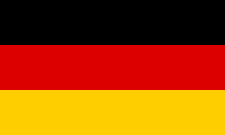 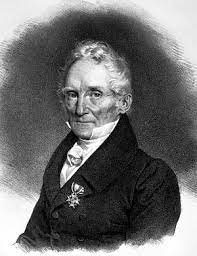 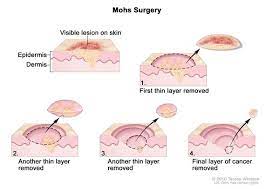 